Об утверждении Положения об инвестиционной деятельности, осуществляемой в форме капитальных вложенийВ соответствии с Федеральным законом от 25 февраля 1999 года № 39-ФЗ «Об инвестиционной деятельности в Российской Федерации, осуществляемой в форме капитальных вложений», Федеральным законом от 06 октября 2003 года № 131-ФЗ «Об общих принципах организации местного самоуправления в Российской Федерации» и руководствуясь Уставом Крутоярского сельсовета Ужурского района Красноярского края Крутоярского  сельский Совет депутатов РЕШИЛ:1.	Утвердить Положение об инвестиционной деятельности на территории Крутоярского сельсовета Ужурского района Красноярского края, осуществляемой в форме капитальных вложений согласно приложению. 2.	Контроль за исполнением настоящего решения возложить на ведущего специалиста по имущественным вопросам администрации Крутоярского сельсовета (С.С. Прихожая).Настоящее решение подлежит размещению на официальном сайте администрации Крутоярского сельсовета: https://krutoyar-adm.ru .Решение вступает в силу со дня, следующего за днем его официального опубликования в газете «Крутоярские вести». Приложение к решению Крутоярского сельского Совета депутатов от 14.12.2020 № 2-20рПОЛОЖЕНИЕОБ ИНВЕСТИЦИОННОЙ ДЕЯТЕЛЬНОСТИ, ОСУЩЕСТВЛЯЕМОЙ В ФОРМЕ КАПИТАЛЬНЫХ ВЛОЖЕНИЙДействие настоящего Положения распространяется на отношения, связанные с инвестиционной деятельностью, осуществляемой в форме капитальных вложений на территории Крутоярского сельсовета Ужурского района Красноярского края (далее – Крутоярского сельсовет).Для целей настоящего Положения используются понятия, установленные Федеральным законом от 25.02.1999 № 39-ФЗ «Об инвестиционной деятельности в Российской Федерации, осуществляемой в форме капитальных вложений», а именно:инвестиции - денежные средства, ценные бумаги, иное имущество, в том числе имущественные права, иные права, имеющие денежную оценку, вкладываемые в объекты предпринимательской и (или) иной деятельности в целях получения прибыли и (или) достижения иного полезного эффекта;инвестиционная деятельность - вложение инвестиций и осуществление практических действий в целях получения прибыли и (или) достижения иного полезного эффекта;капитальные вложения - инвестиции в основной капитал (основные средства), в том числе затраты на новое строительство, реконструкцию и техническое перевооружение действующих предприятий, приобретение машин, оборудования, инструмента, инвентаря, проектно-изыскательские работы и другие затраты;инвестиционный проект - обоснование экономической целесообразности, объема и сроков осуществления капитальных вложений, в том числе необходимая проектная документация, разработанная в соответствии с законодательством Российской Федерации, а также описание практических действий по осуществлению инвестиций (бизнес-план).2.	Уполномоченным органом местного самоуправления, осуществляющим капитальные вложения на территории Крутоярского сельсовета является администрация Крутоярского сельсовета. 3.	В Крутоярского сельсовете, с целью регулирования инвестиционной деятельности, осуществляемой в форме капитальных вложений, предусмотрено:1)	создание благоприятных условий, путем:-	установления субъектам инвестиционной деятельности льгот по уплате местных налогов;-	защиты интересов инвесторов;-	предоставления субъектам инвестиционной деятельности не противоречащих законодательству Российской Федерации льготных условий пользования землей и другими природными ресурсами, находящимися в муниципальной собственности;-	расширения использования средств населения и иных внебюджетных источников финансирования жилищного строительства и строительства объектов социально-культурного назначения;2)	прямое участие уполномоченного органа, путем:-	разработки, утверждения и финансирования инвестиционных проектов, осуществляемые муниципальным образованием;-	проведения экспертиз инвестиционных проектов в соответствии с законодательством Российской Федерации;-	выпуска муниципальных займов в соответствии с законодательством Российской Федерации;-	вовлечения в инвестиционный процесс временно приостановленные и законсервированные стройки, и объекты, находящиеся в муниципальной собственности.3.1.	Регулирование инвестиционной деятельности, осуществляемой в форме капитальных вложений, может осуществляться с использованием иных форм и методов в соответствии с законодательством Российской Федерации, в том числе:-	обеспечение эффективного использования имущества, находящегося в муниципальной собственности, на условиях концессионных соглашений и повышение качества товаров, работ, услуг, предоставляемых потребителям в соответствии с положениями Федерального закона от 21 июля 2005 г. № 115-ФЗ «О концессионных соглашениях»;-	развитие форм инвестиций в средства производства на основе финансовой аренды (лизинга) в соответствии с положениями Федерального закона от 29.10.1998 № 164-ФЗ «О финансовой аренде (лизинге)».4.	Объектами капитальных вложений в Крутоярском сельсовете являются находящиеся в муниципальной собственности вновь создаваемое и (или) модернизируемое имущество.Субъектами инвестиционной деятельности, осуществляемой в форме капитальных вложений являются инвесторы, заказчики, подрядчики, пользователи объектов капитальных вложений и другие лица.5.	Отношения между субъектами инвестиционной деятельности осуществляются на основе договора и (или) муниципального контракта, заключаемых между ними в соответствии с Гражданским кодексом Российской Федерации. При заключение муниципальных контрактов, иных договоров в целях строительства, реконструкции, в том числе реконструкции с элементами реставрации, технического перевооружения объектов капитального строительства муниципальной собственности, или приобретения объектов недвижимого имущества в муниципальную собственность при реализации соответствующих инвестиционных проектов осуществляется в порядке, установленном законодательством Российской Федерации о контрактной системе в сфере закупок товаров, работ, услуг для обеспечения государственных и муниципальных нужд.Участники инвестиционной деятельности, выполняющие соответствующие виды работ, должны иметь лицензии или сертификаты на осуществление своей деятельности в соответствии с законодательством Российской Федерации.6.	Решения об осуществлении капитальных вложений принимаются Крутоярского сельским Советом депутатов в соответствии с законодательством Российской Федерации, Уставом Крутоярского сельсовета Ужурского района Красноярского края и настоящим Положением.7.	Финансирование капитальных вложений осуществляется за счет местного бюджета.7.1.	Расходы на финансирование капитальных вложений предусматриваются в местном бюджете - при условии, что эти расходы являются частью расходов на реализацию соответствующих муниципальных целевых программ, а также на основании предложений органов местного самоуправления муниципального образования.7.2.	Контроль за целевым и эффективным использованием средств местных бюджетов, направляемых на капитальные вложения, осуществляет – администрация Крутоярского сельсовета.8.	Разработка, рассмотрение и утверждение инвестиционных проектов, финансируемых за счет средств местного бюджета, производятся в соответствии с законодательством Российской Федерации в порядке, предусмотренном для муниципальных целевых программ. 8.1.	Перечни инвестиционных проектов, финансируемых за счет средств местного бюджета, образуют местные инвестиционные программы.8.2.	Порядок финансирования инвестиционных проектов за счет средств местного бюджета определяется Крутоярского сельским Советом депутатов.Решение об использовании средств местного бюджета для финансирования инвестиционных проектов и (или) инвестиционных программ принимается после заключения уполномоченным органом соответствующего договора и (или) муниципального контракта.8.3.	Инвестиционные проекты, финансирование которых планируется осуществлять полностью или частично за счет средств местных бюджетов, подлежат проверке администрацией Крутоярского сельсовета на предмет эффективности использования направляемых на капитальные вложения средств местного бюджета в случаях и в порядке, которые установлены муниципальными правовыми актами.9.	Порядок предоставления муниципальных гарантий по инвестиционным проектам за счет средств местных бюджетов осуществляется в соответствии с решением Крутоярского сельского Совета депутатов10.	В случае участия уполномоченного органа в финансировании инвестиционных проектов, осуществляемых Российской Федерацией и Красноярским краем, разработка и утверждение этих инвестиционных проектов осуществляются по согласованию с уполномоченным органом.Уполномоченный орган вправе, при осуществлении инвестиционной деятельности, взаимодействовать с органами местного самоуправления других муниципальных образований, в том числе путем объединения собственных и привлеченных средств на основании договора между ними и в соответствии с законодательством Российской Федерации.11.	Уполномоченный орган вправе прекратить или приостановить инвестиционную деятельность в случаях:стихийных и иных бедствий, катастроф;введения чрезвычайного положения;если продолжение инвестиционной деятельности может привести к нарушению установленных законом экологических, санитарно-гигиенических и других норм и правил, охраняемых законом прав и интересов граждан, юридических лиц и государства.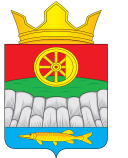 КРУТОЯРСКОГО СЕЛЬСКИЙ СОВЕТ ДЕПУТАТОВУЖУРСКОГО РАЙОНА КРАСНОЯРСКОГО КРАЯ РЕШЕНИЕКРУТОЯРСКОГО СЕЛЬСКИЙ СОВЕТ ДЕПУТАТОВУЖУРСКОГО РАЙОНА КРАСНОЯРСКОГО КРАЯ РЕШЕНИЕКРУТОЯРСКОГО СЕЛЬСКИЙ СОВЕТ ДЕПУТАТОВУЖУРСКОГО РАЙОНА КРАСНОЯРСКОГО КРАЯ РЕШЕНИЕ14.12.2020 с. Крутоярского2-20рПредседатель Крутоярского сельского Совета депутатовВ.С. Зеленко_____________И.о. главы Крутоярского сельсовета И.В. Строгова _____________